29.25.2	Arabic Paper 2 (503/2)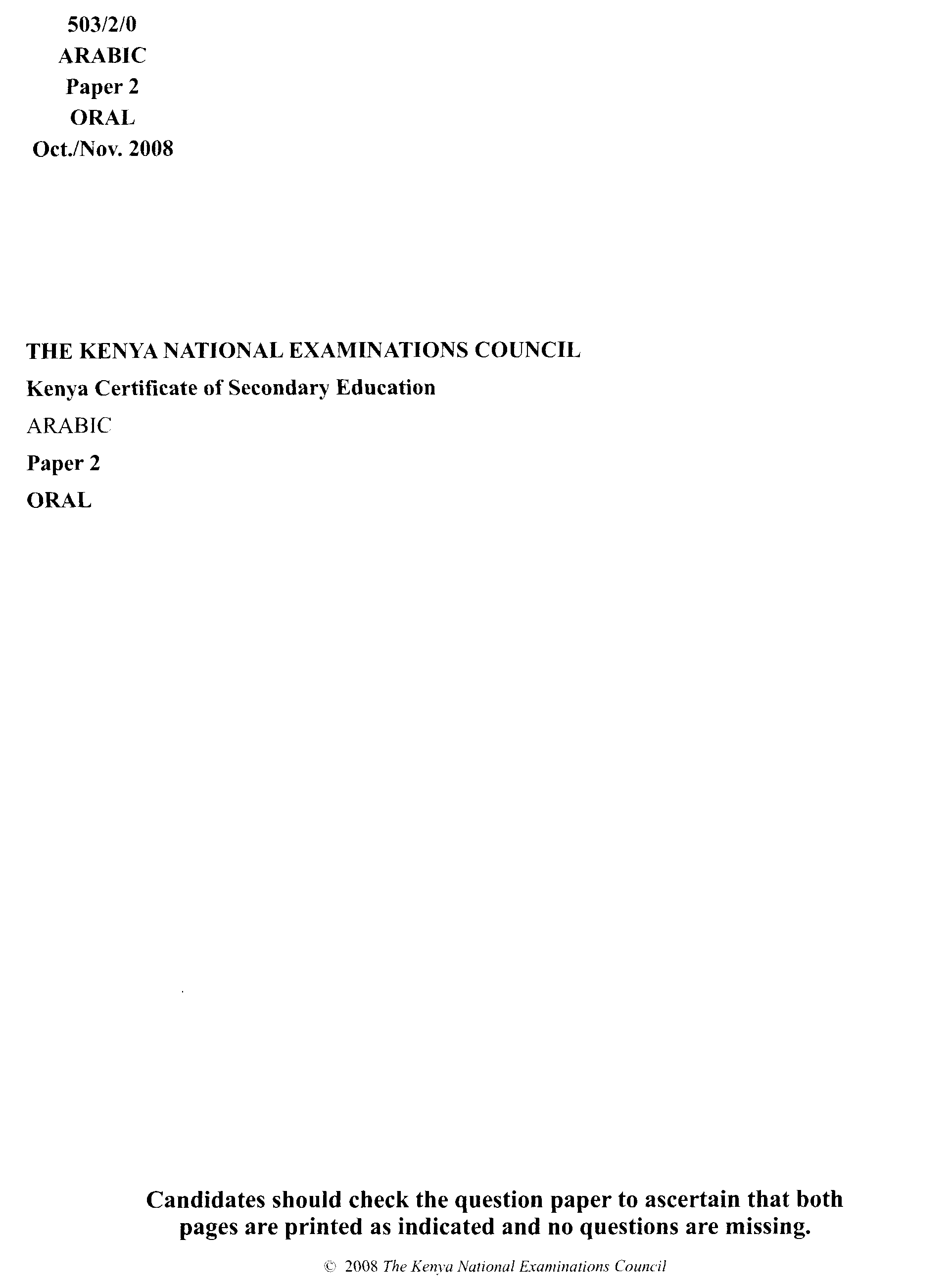 Passage 1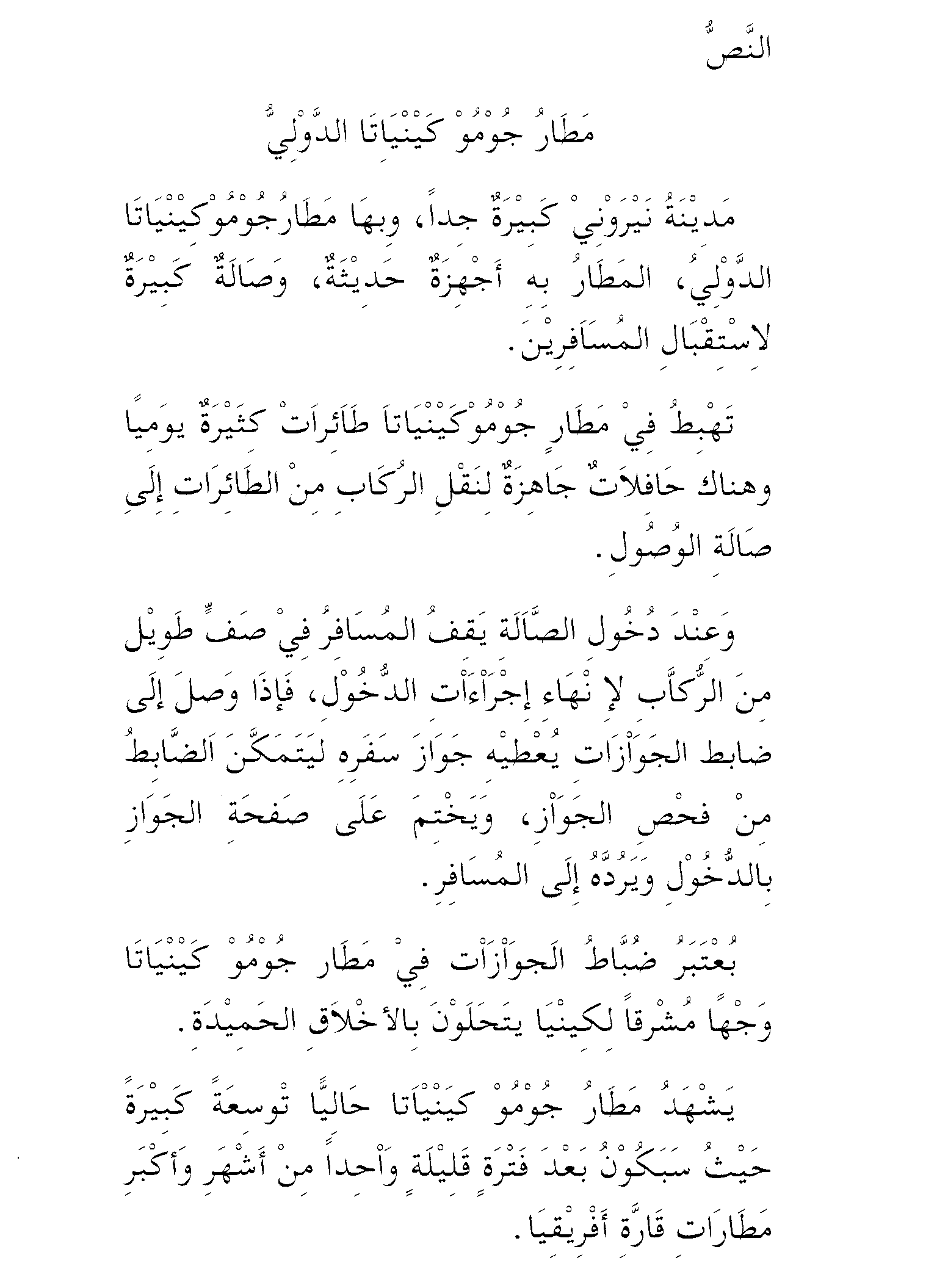 Passage 2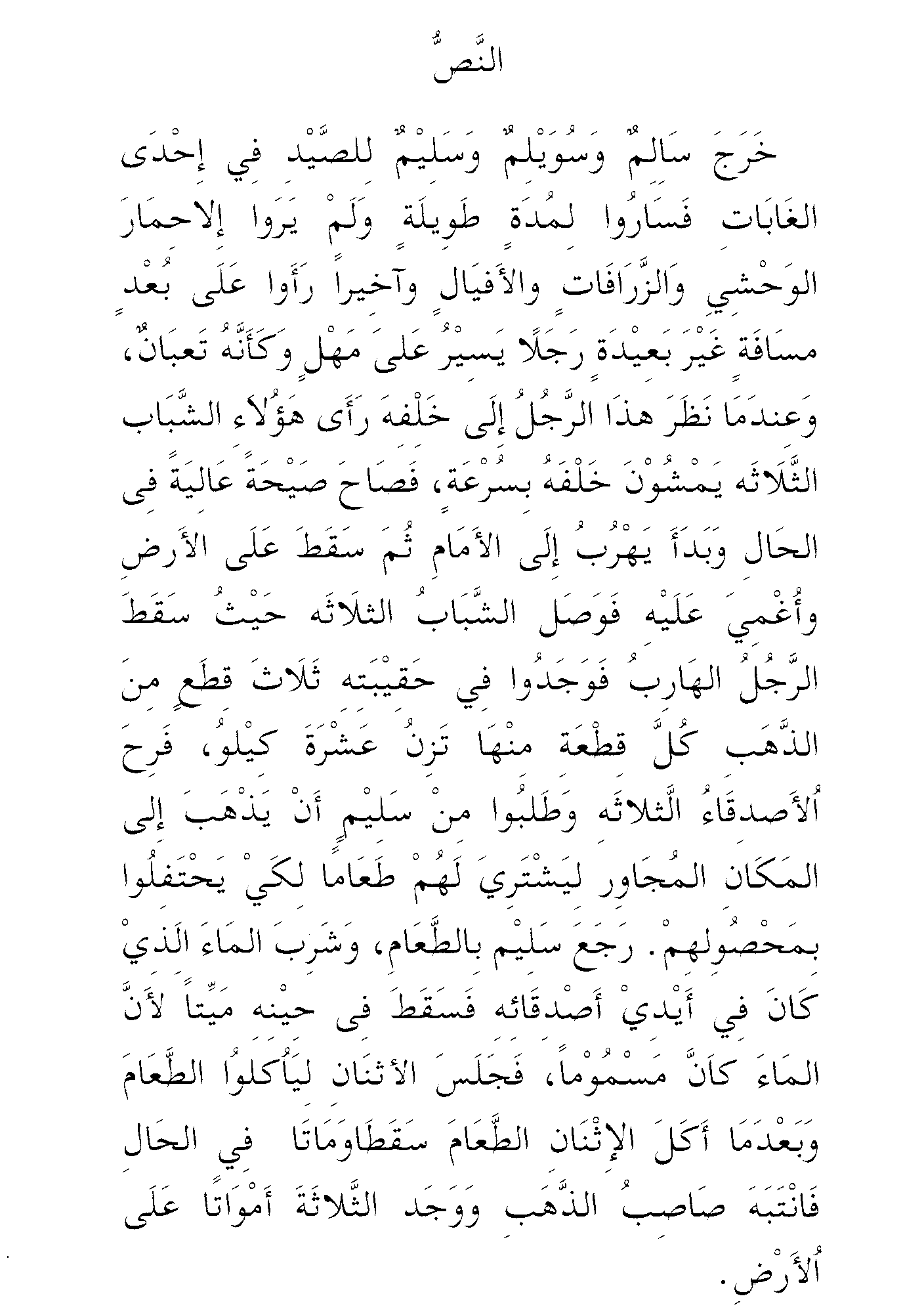 Passage 3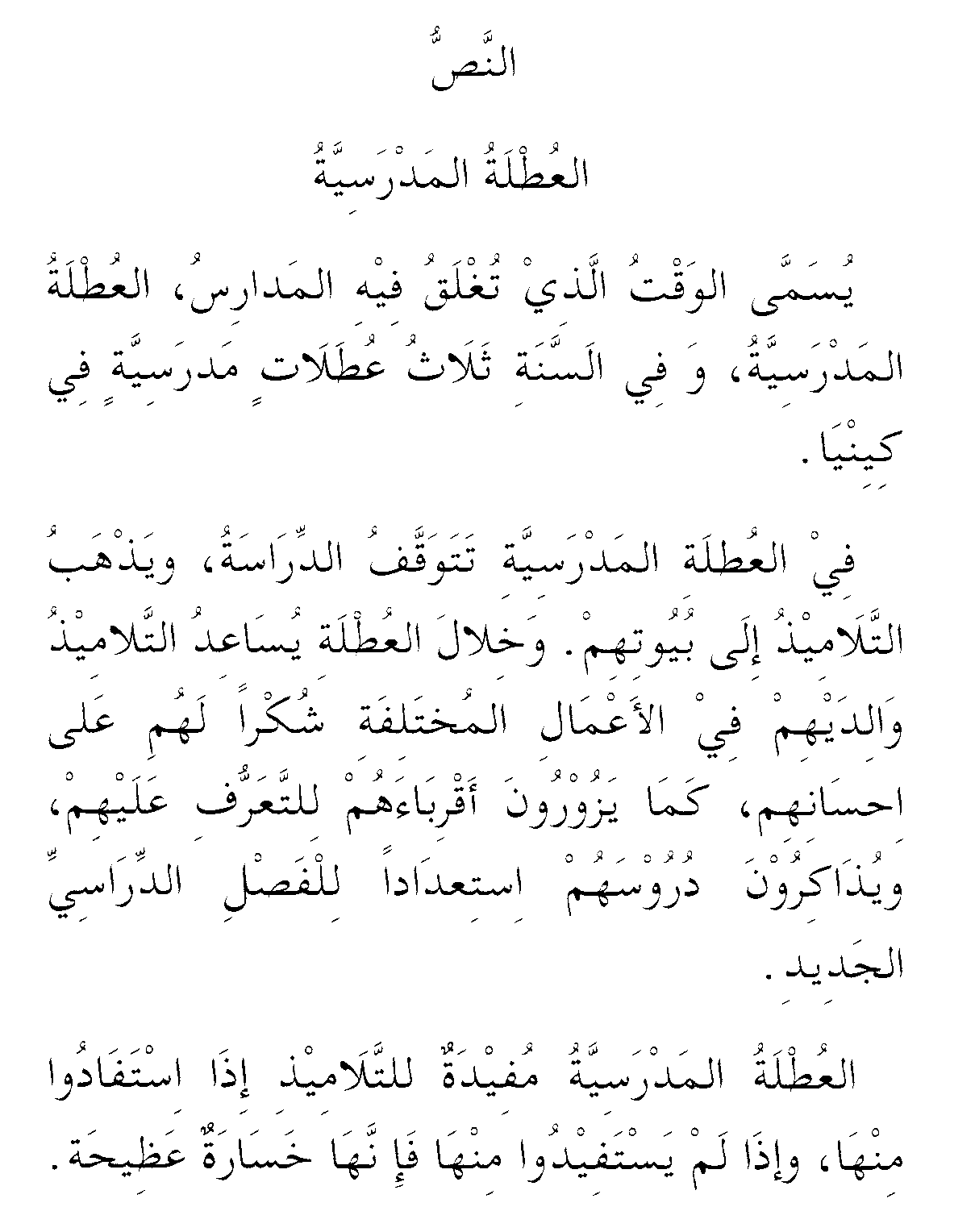 Passage 4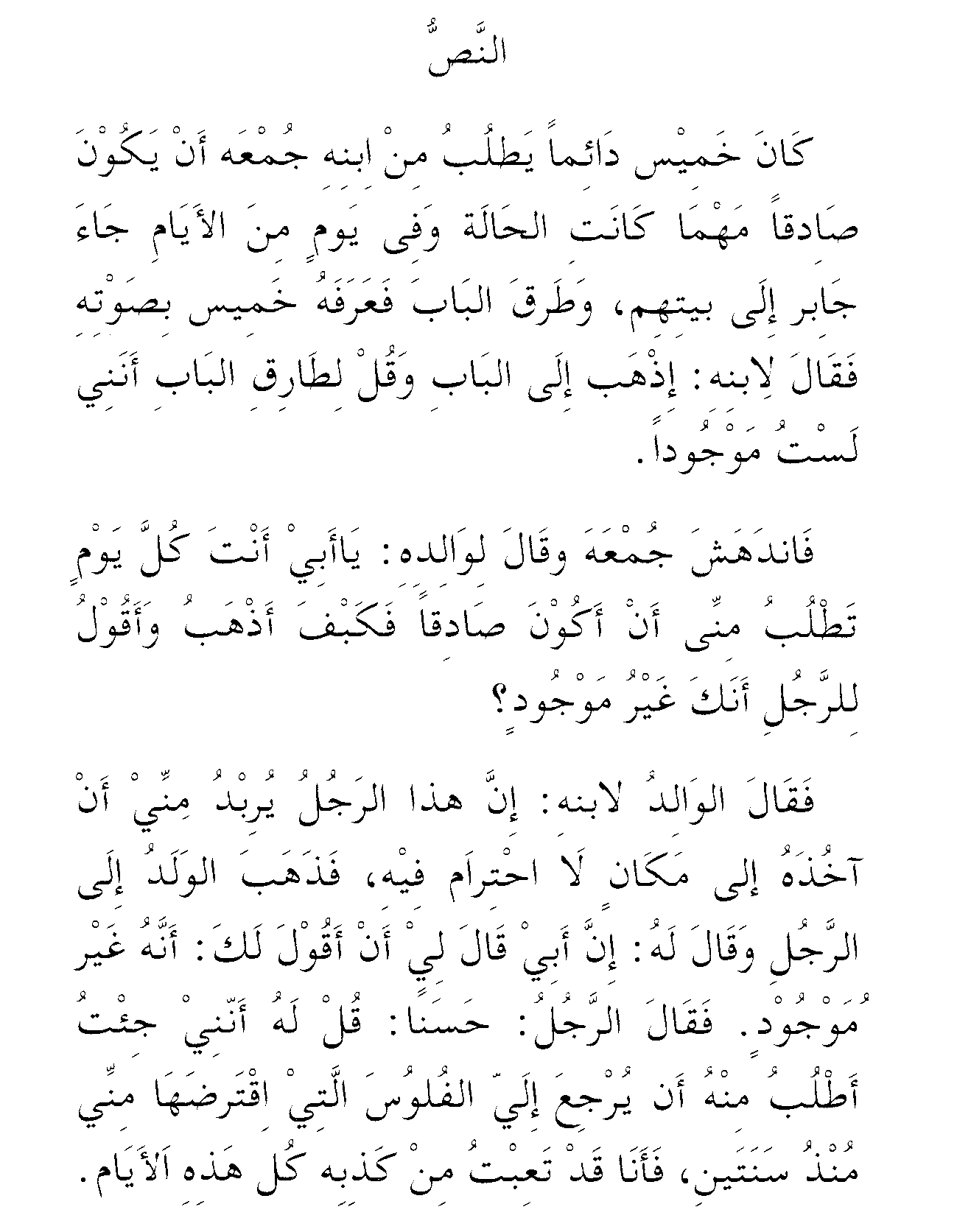 Passage 5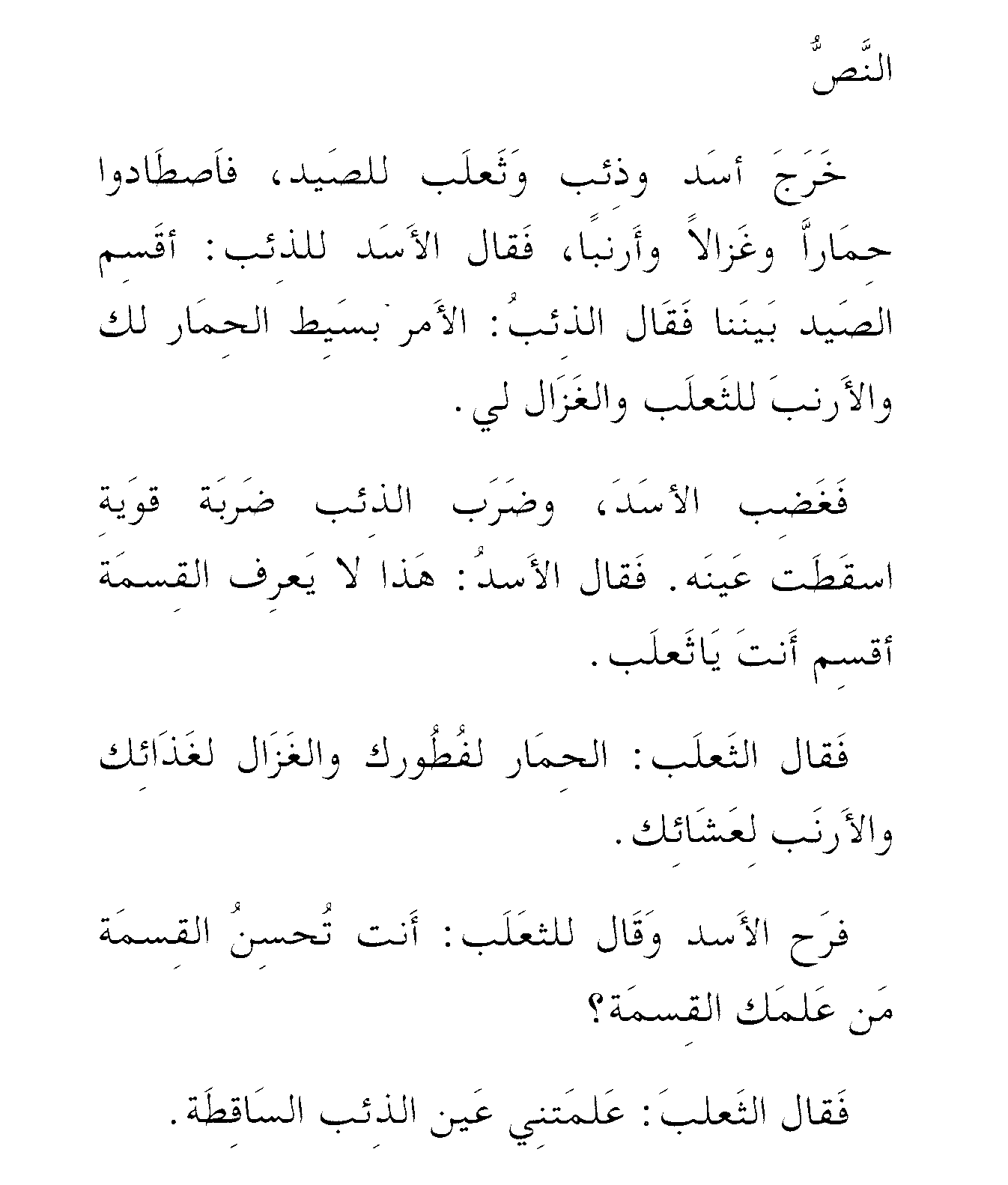 